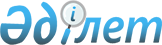 О внесении изменения в постановление акимата Южно-Казахстанской области от 24 декабря 2014 года № 402 "Об утверждении Положения о государственном учреждении "Аппарат Акима Южно-Казахстанской области"
					
			Утративший силу
			
			
		
					Постановление акимата Южно-Казахстанской области от 28 декабря 2015 года № 439. Зарегистрировано Департаментом юстиции Южно-Казахстанской области 13 января 2016 года № 3524. Утратило силу постановлением акимата Южно-Казахстанской области от 16 мая 2016 года № 136      Сноска. Утратило силу постановлением акимата Южно-Казахстанской области от 16.05.2016 № 136.

      В соответствии с пунктом 2 статьи 27 Закона Республики Казахстан от 23 января 2001 года "О местном государственном управлении и самоуправлении в Республике Казахстан", Законом Республики Казахстан от 1 марта 2011 года "О государственном имуществе", акимат Южно-Казахстанской области ПОСТАНОВЛЯЕТ:

      1. Внести в постановление акимата Южно-Казахстанской области от 24 декабря 2014 года № 402 "Об утверждении Положения о государственном учреждении "Аппарат Акима Южно-Казахстанской области" (зарегистрировано в Реестре государственной регистрации нормативных правовых актов за № 2971, опубликовано 3 февраля 2015 года в газете "Южный Казахстан") следующее изменение:

      пункт 21 главы "3. Организация деятельности государственного органа" Положения о государственном учреждении "Аппарат Акима Южно-Казахстанской области" изложить в следующей редакции:

      "21. Полномочия руководителя государственного учреждения "Аппарат Акима Южно-Казахстанской области":

      1) организует реализацию целей, возложенных на государственное учреждение "Аппарат Акима Южно-Казахстанской области";

      2) организует, координирует и контролирует деятельность структурных подразделений государственного учреждения "Аппарат Акима Южно-Казахстанской области" в пределах своей компетенции;

      3) утверждает структуру и штатное расписание государственного учреждения "Аппарат Акима Южно-Казахстанской области", положение о его структурных подразделениях;

      4) назначает на государственные должности и освобождает от государственных должностей административных государственных служащих корпуса "Б" государственного учреждения "Аппарат Акима Южно-Казахстанской области";

      5) осуществляет общее руководство деятельностью дисциплинарной и конкурсной комиссий государственного учреждения "Аппарат Акима Южно-Казахстанской области";

      6) осуществляет контроль за соблюдением служебной дисциплины;

      7) решает вопросы командирования, предоставления отпусков, оказания материальной помощи, подготовки, переподготовки и повышения квалификации, поощрения, установления надбавок государственным служащим государственного учреждения "Аппарат Акима Южно-Казахстанской области", за исключением работников, вопросы трудовых отношений которых отнесены к компетенции вышестоящих должностных лиц;

      8) решает вопросы дисциплинарной ответственности государственных служащих государственного учреждения "Аппарат Акима Южно-Казахстанской области", за исключением работников, вопросы трудовых отношений которых отнесены к компетенции вышестоящих должностных лиц;

      9) обеспечивает исполнение требований законодательства Республики Казахстан о противодействии коррупции в пределах своей компетенции;

      10) контролирует ход исполнения решений, принятых местными исполнительными и представительными органами Южно-Казахстанской области;

      11) без доверенности действует от имени государственного учреждения "Аппарат Акима Южно-Казахстанской области";

      12) в случаях и пределах, установленных законодательством, распоряжается имуществом государственного учреждения "Аппарат Акима Южно-Казахстанской области";

      13) заключает договоры и выдает доверенности;

      14) открывает банковские счета;

      15) издает приказы и дает указания, обязательные для исполнения работниками государственного учреждения "Аппарат Акима Южно-Казахстанской области";

      16) осуществляет руководство разработкой квалификационных требований к административным государственным должностям;

      17) издает приказы по приему, увольнению, применению дисциплинарных взысканий и поощрению гражданских служащих государственного учреждения "Аппарат Акима Южно-Казахстанской области", в порядке, установленном законодательством Республики Казахстан;

      18) осуществляет иные полномочия, возложенные законами и иными нормативными правовыми актами Республики Казахстан.

      Исполнение полномочий руководителя государственного учреждения "Аппарат Акима Южно-Казахстанской области" в период его отсутствия осуществляется лицом, замещающим его в соответствии с действующим законодательством.".

      2. Государственному учреждению "Аппарат Акима Южно-Казахстанской области" в порядке, установленном законодательными актами Республики Казахстан, обеспечить:

      1) направление настоящего постановления на официальное опубликование в периодических печатных изданиях, распространяемых на территории Южно-Казахстанской области и информационно-правовой системе "Әділет";

      2) размещение настоящего постановления на интернет-ресурсе акимата Южно-Казахстанской области.

      3. Настоящее постановление вводится в действие по истечении десяти календарных дней после дня его первого официального опубликования.

      4. Контроль за исполнением настоящего постановления возложить на руководителя аппарата акима области Жилкишиева Б.


					© 2012. РГП на ПХВ «Институт законодательства и правовой информации Республики Казахстан» Министерства юстиции Республики Казахстан
				
      Аким области

Б.Атамкулов

      Сатыбалды Д.

      Жилкишиев Б.

      Айтаханов Е.

      Каныбеков С.

      Садыр Е.

      Туякбаев С.

      Абдуллаев А.

      Мендебаев К.
